SENATE TO MEET AT 11:00 A.M. TODAY	NO.  56CALENDAROF THESENATEOF THESTATE OF SOUTH CAROLINAREGULAR SESSION BEGINNING TUESDAY, JANUARY 12, 2021_______________FRIDAY, APRIL 16, 2021Friday, April 16, 2021JOINT ASSEMBLY(Wednesday, May 5, 2021 at 12:00 Noon)S.	699--Senators Peeler, Alexander, Scott and Verdin:  A CONCURRENT RESOLUTION TO FIX WEDNESDAY, MAY 5, 2021, AT NOON AS THE DATE AND TIME FOR THE HOUSE OF REPRESENTATIVES AND THE SENATE TO MEET IN JOINT SESSION IN THE HALL OF THE HOUSE OF REPRESENTATIVES TO ELECT ONE MEMBER OF THE LEGISLATIVE AUDIT COUNCIL, AT-LARGE, WHOSE TERM WILL EXPIRE JUNE 30, 2027; TO ELECT A MEMBER OF THE BOARD OF TRUSTEES OF COASTAL CAROLINA UNIVERSITY FROM THE SECOND CONGRESSIONAL DISTRICT, SEAT 2, FOR A TERM TO EXPIRE JUNE 30, 2025; A MEMBER FROM THE FOURTH CONGRESSIONAL DISTRICT, SEAT 4, FOR A TERM TO EXPIRE JUNE 30, 2025; FROM THE SIXTH CONGRESSIONAL DISTRICT, SEAT 6, FOR A TERM TO EXPIRE JUNE 30, 2025, AND MEMBERS, AT-LARGE, FROM SEATS 8, 10, 12, 14, AND 15, RESPECTIVELY, ALL FOR TERMS TO EXPIRE JUNE 30, 2025; TO ELECT A MEMBER OF THE BOARD OF TRUSTEES OF WINTHROP UNIVERSITY, AT-LARGE, SEAT 10, FOR A TERM TO EXPIRE JUNE 30, 2027; TO ELECT ONE MEMBER TO THE COMMISSION OF THE OLD EXCHANGE BUILDING, AT-LARGE, WHOSE TERM WILL EXPIRE JUNE 30, 2027; AND TO ELECT FOUR MEMBERS, AT-LARGE, OF THE BOARD OF TRUSTEES OF THE WIL LOU GRAY OPPORTUNITY SCHOOL, ALL FOR TERMS TO EXPIRE JUNE 30, 2025.(Adopted--March 31, 2021)UNCONTESTED LOCALSECOND READING BILLS.	448--Senator Fanning:  A BILL TO AMEND ACT 379 OF 1959, AS AMENDED, RELATING TO THE CHESTER METROPOLITAN DISTRICT, SO AS TO ADD FOUR MEMBERS TO THE CHESTER COUNTY BOARD OF DIRECTORS APPOINTED BY THE CHESTER COUNTY LEGISLATIVE DELEGATION.(Without reference--January 12, 2021)MOTION PERIODSTATEWIDE THIRD READING BILLSS.	202--Senator Hembree:  A BILL TO AMEND SECTION 1-6-10(1) AND (5) OF THE 1976 CODE, RELATING TO DEFINITIONS FOR THE OFFICE OF THE STATE INSPECTOR GENERAL, TO DEFINE NECESSARY TERMS.(Read the first time--January 12, 2021)(Reported by Committee on Education--March 11, 2021)(Favorable with amendments)(Read the second time--March 25, 2021)(Amendment proposed--March 25, 2021)(Document No. RES\AMEND\202R001.SP.GH)(Contested by Senator Campsen)S.	354--Senator Rice:  A BILL TO AMEND SECTION 56-2-105, RELATING TO THE ISSUANCE OF GOLF CART PERMIT DECALS AND REGISTRATIONS AND THE OPERATION OF GOLF CARTS WITHIN THE STATE, SO AS TO PROVIDE A MUNICIPALITY MAY ALLOW PERMITTED GOLF CARTS TO BE OPERATED WITHIN ITS JURISDICTION UNDER CERTAIN CONDITIONS.(Read the first time--January 12, 2021)(Reported by Committee on Transportation--March 23, 2021)(Favorable with amendments)(Read the second time--March 25, 2021)(Committee Amendment Adopted--April 06, 2021)(Contested by Senator Rice)S.	401--Senators Gustafson, Hembree and Fanning:  A BILL TO AMEND SECTION 6-1-320 OF THE 1976 CODE, RELATING TO THE LIMITATION ON MILLAGE INCREASES, TO ALLOW THE GOVERNING BODY OF A COUNTY TO SUSPEND THE LIMITATION FOR THE PURPOSE OF SUPPORTING A FIRE PROTECTION DISTRICT.(Read the first time--January 12, 2021)(Reported by Committee on Finance--March 17, 2021)(Favorable with amendments)(Committee Amendment Adopted--April 06, 2021)(Read the second time--April 06, 2021)(Ayes 22, Nays 20-- April 06, 2021)(Contested by Senator Rice)S.	628--Senator Davis:  A BILL TO ENACT THE “PHARMACY ACCESS ACT”; TO AMEND CHAPTER 43, TITLE 40 OF THE 1976 CODE, RELATING TO THE SOUTH CAROLINA PHARMACY PRACTICE ACT, BY ADDING SECTIONS 40-43-210 THROUGH 40-43-280, TO PROVIDE THAT THE SOUTH CAROLINA PHARMACY PRACTICE ACT DOES NOT CREATE A DUTY OF CARE FOR A PERSON WHO PRESCRIBES OR DISPENSES A SELF-ADMINISTERED HORMONAL CONTRACEPTIVE OR ADMINISTERS AN INJECTABLE HORMONAL CONTRACEPTIVE, TO PROVIDE THAT CERTAIN PHARMACISTS MAY DISPENSE A SELF-ADMINISTERED HORMONAL CONTRACEPTIVE OR ADMINISTER AN INJECTABLE HORMONAL CONTRACEPTIVE PURSUANT TO A STANDING PRESCRIPTION DRUG ORDER, TO PROVIDE A JOINT PROTOCOL FOR DISPENSING A SELF-ADMINISTERED HORMONAL CONTRACEPTIVE OR ADMINISTERING AN INJECTABLE HORMONAL CONTRACEPTIVE WITHOUT A PATIENT-SPECIFIC WRITTEN ORDER, TO REQUIRE CONTINUING EDUCATION FOR A PHARMACIST DISPENSING A SELF-ADMINISTERED HORMONAL CONTRACEPTIVE OR ADMINISTERING AN INJECTABLE HORMONAL CONTRACEPTIVE, TO IMPOSE REQUIREMENTS ON A PHARMACIST WHO DISPENSES A SELF-ADMINISTERED HORMONAL CONTRACEPTIVE OR ADMINISTERS AN INJECTABLE HORMONAL CONTRACEPTIVE, TO PROVIDE THAT A PRESCRIBER WHO ISSUES A STANDING PRESCRIPTION DRUG ORDER FOR A SELF-ADMINISTERED HORMONAL CONTRACEPTIVE OR INJECTABLE HORMONAL CONTRACEPTIVE IS NOT LIABLE FOR ANY CIVIL DAMAGES FOR ACTS OR OMISSIONS RESULTING FROM THE DISPENSING OR ADMINISTERING OF THE CONTRACEPTIVE, AND TO PROVIDE THAT THE SOUTH CAROLINA PHARMACY PRACTICE ACT SHALL NOT BE CONSTRUED TO REQUIRE A PHARMACIST TO DISPENSE, ADMINISTER, INJECT, OR OTHERWISE PROVIDE HORMONAL CONTRACEPTIVES; AND TO AMEND ARTICLE 1, CHAPTER 6, TITLE 44 OF THE 1976 CODE, RELATING TO THE DEPARTMENT OF HEALTH AND HUMAN SERVICES, BY ADDING SECTION 44-6-115, TO PROVIDE FOR PHARMACIST SERVICES COVERED UNDER MEDICAID; AND TO  DEFINE NECESSARY TERMS.(Read the first time--March 02, 2021)(Reported by Committee on Medical Affairs--March 10, 2021)(Favorable with amendments)(Committee Amendment Adopted--March 31, 2021)(Amended--March 31, 2021)(Amended--April 08, 2021)(Read the second time--April 08, 2021)(Ayes 40, Nays 0--April 08, 2021)(Contested by Senator Kimbrell)S.	635--Senators Setzler and Scott:  A BILL TO AMEND SECTION 13-17-40, CODE OF LAWS OF SOUTH CAROLINA, 1976, RELATING TO MEMBERS OF THE SOUTH CAROLINA RESEARCH AUTHORITY BOARD OF TRUSTEES, SO AS TO PROVIDE THAT THE BOARD CONSISTS OF CERTAIN UNIVERSITY PRESIDENTS OR THEIR DESIGNEES, TO PROVIDE CERTAIN REQUIREMENTS FOR DESIGNEES, AND TO PROVIDE THAT THE EXECUTIVE COMMITTEE SHALL ELECT TWO ADDITIONAL MEMBERS WHO ARE NOT REQUIRED TO BE TRUSTEES AT THE TIME OF THEIR ELECTION; TO AMEND SECTION 13-17-70, RELATING TO THE POWERS OF THE BOARD OF TRUSTEES, SO AS TO PROVIDE THAT THE BOARD MAY INVEST IN CERTAIN OBLIGATIONS OF PRIVATE ENTITIES; TO AMEND SECTION 13-17-87, RELATING TO THE ESTABLISHMENT OF RESEARCH INNOVATION CENTERS, SO AS TO PROVIDE THAT THE SOUTH CAROLINA RESEARCH AUTHORITY MAY ALLOW A COMPANY TO REMAIN IN AN INNOVATION CENTER FOR UP TO FIVE YEARS OR UNTIL EXCEEDING FIVE MILLION DOLLARS BUT DOES NOT APPLY WITH RESPECT TO THIRTY-FIVE PERCENT OF THE SQUARE FEET IN AN INNOVATION CENTER; AND TO AMEND SECTION 12-6-3585, AS AMENDED, RELATING TO THE INDUSTRY PARTNERSHIP FUND TAX CREDIT, SO AS TO PROVIDE THAT IF THE AGGREGATE CREDIT AMOUNT IS NOT MET IN A CERTAIN TIMEFRAME THEN THE SINGLE TAXPAYER MAXIMUM CREDIT IS INCREASED TO ONE MILLION DOLLARS.(Read the first time--March 2, 2021)(Reported by Committee on Labor, Commerce and Industry--April 08, 2021)(Favorable with amendments)(Committee Amendment Adopted--April 14, 2021)(Amended--April 14, 2021)(Read the second time--April 14, 2021)(Ayes 41, Nays 0--April 14, 2021)H.	3664--Reps. Hewitt, Hixon, Stavrinakis, Crawford, Kirby, B. Cox, Anderson, Erickson, Bradley, Murray and B. Newton:  A BILL TO AMEND SECTION 40-57-115, CODE OF LAWS OF SOUTH CAROLINA, 1976, RELATING TO CRIMINAL BACKGROUND CHECKS REQUIRED FOR INITIAL LICENSURE BY THE REAL ESTATE COMMISSION, SO AS TO REQUIRE SOCIAL SECURITY NUMBER-BASED CRIMINAL RECORDS CHECKS IN ADDITION TO EXISTING REQUIREMENTS.(Read the first time--March 3, 2021)(Reported by Committee on Labor, Commerce and Industry--April 08, 2021)(Favorable)(Read the second time--April 14, 2021)(Ayes 41, Nays 1--April 14, 2021)STATEWIDE SECOND READING BILLSS.	475--Senators Rankin, Grooms, Williams, Scott, Hembree, McElveen, Senn, Talley, Adams, Harpootlian, Hutto, Goldfinch, Matthews and Gambrell:  A JOINT RESOLUTION TO REQUIRE NEXTERA ENERGY, INC. TO PROVIDE CERTAIN DOCUMENTS RELATED TO THE PUBLIC SERVICE AUTHORITY TO THE SPEAKER OF THE HOUSE OF REPRESENTATIVES, THE PRESIDENT OF THE SENATE, THE CHAIRMAN OF THE SENATE FINANCE COMMITTEE, THE CHAIRMAN OF THE HOUSE WAYS AND MEANS COMMITTEE, THE CHAIRMAN OF THE SENATE JUDICIARY COMMITTEE AND THE CHAIRMAN OF THE HOUSE JUDICIARY COMMITTEE.(Read the first time--January 21, 2021)(Reported by Committee on Judiciary--February 11, 2021)(Favorable)(Contested by Senator Massey)S.	376--Senators Talley, Hembree and Setzler:  A BILL TO ENACT THE “STATE INSTITUTION OF HIGHER EDUCATION EFFICIENCY ACT”; TO AMEND TITLE 59 OF THE 1976 CODE, RELATING TO EDUCATION, BY ADDING CHAPTER 157, TO ALLOW THE BOARD OF TRUSTEES OF AN INSTITUTION OF HIGHER EDUCATION TO ESTABLISH BY RESOLUTION AN AUXILIARY DIVISION AS PART OF THE COLLEGE OR UNIVERSITY, TO PROVIDE THAT THE AUXILIARY DIVISION IS EXEMPT FROM VARIOUS STATE LAWS, TO REQUIRE THAT CERTAIN PERMANENT IMPROVEMENT PROJECTS MUST BE SUBMITTED TO THE JOINT BOND REVIEW COMMITTEE AND THE EXECUTIVE BUDGET OFFICE, TO PROVIDE THAT A BOARD OF TRUSTEES MAY ADOPT FOR AN AUXILIARY DIVISION A PROCUREMENT POLICY, AND TO PROVIDE REPORTING REQUIREMENTS; TO AMEND SECTION 8-11-260 OF THE 1976 CODE, RELATING TO EXEMPTIONS FROM CERTAIN REQUIREMENTS FOR STATE OFFICERS AND EMPLOYEES, TO PROVIDE THAT EMPLOYEES OF CERTAIN RESEARCH UNIVERSITIES AND NON-RESEARCH, FOUR-YEAR COLLEGES AND UNIVERSITIES ARE EXEMPT; TO AMEND SECTION 11-35-710(A)(6) OF THE 1976 CODE, RELATING TO EXEMPTIONS FROM THE SOUTH CAROLINA CONSOLIDATED PROCUREMENT CODE, TO PROVIDE THAT THE STATE FISCAL ACCOUNTABILITY AUTHORITY MAY EXEMPT PRIVATE GIFTS, AUXILIARY DIVISIONS, AND OTHER SALES AND SERVICES; AND TO DEFINE NECESSARY TERMS.(Read the first time--January 12, 2021)(Reported by Committee on Education--February 24, 2021)(Favorable with amendments)(Contested by Senator Leatherman)H.	3586--Reps. Sandifer and Hardee:  A BILL TO AMEND SECTION 38-55-520, CODE OF LAWS OF SOUTH CAROLINA, 1976, RELATING TO THE PURPOSE OF THE ARTICLE, SO AS TO ESTABLISH THE FRAUD DIVISION WITHIN THE DEPARTMENT OF INSURANCE; TO AMEND SECTION 38-55-530, RELATING TO DEFINITIONS, SO AS TO REMOVE REFERENCES TO THE SECOND INJURY FUND AND ADD A SEPARATE DEFINITION FOR “UNDESERVED ECONOMIC BENEFIT OR ADVANTAGE”; TO AMEND SECTION 38-55-550, RELATING TO CIVIL PENALTIES PAID TO THE INSURANCE FRAUD DIVISION, SO AS TO MAKE CONFORMING CHANGES; TO AMEND SECTION 38-55-560, RELATING TO THE INSURANCE FRAUD DIVISION, SO AS TO TRANSFER THE DUTIES AND OBLIGATIONS TO THE DEPARTMENT OF INSURANCE; TO AMEND SECTION 38-55-570, RELATING TO NOTIFICATION OF KNOWLEDGE OR BELIEF OF FALSE STATEMENTS AND MISREPRESENTATIONS AND INFORMATION TO BE RELEASED, SO AS TO TRANSFER THE DUTIES AND OBLIGATIONS TO THE DEPARTMENT OF INSURANCE; TO AMEND SECTION 38-55-590, RELATING TO THE REQUIRED ANNUAL REPORT TO THE GENERAL ASSEMBLY, SO AS TO TRANSFER THE DUTIES AND OBLIGATIONS TO THE DEPARTMENT OF INSURANCE; AND TO AMEND SECTION 42-9-440, RELATING TO THE WORKERS’ COMPENSATION COMMISSION’S REQUIREMENT TO
REPORT SUSPECTED FRAUD, SO AS TO MAKE CONFORMING CHANGES.(Read the first time--February 4, 2021)(Reported by Committee on Banking and Insurance--February 25, 2021)(Favorable)(Contested by Senator Malloy)S.	94--Senators Malloy and Adams:  A BILL TO AMEND SECTION 42-1-160 OF THE 1976 CODE, RELATING TO INJURY AND PERSONAL INJURY IN WORKERS’ COMPENSATION, TO PROVIDE THAT A LIMITATION ON STRESS, MENTAL INJURIES, AND MENTAL ILLNESS FOR WORKERS’ COMPENSATION DOES NOT APPLY TO A FIRST RESPONDER DIAGNOSED WITH POST-TRAUMATIC STRESS DISORDER, AND TO DEFINE NECESSARY TERMS.(Read the first time--January 12, 2021)(Reported by Committee on Judiciary--March 10, 2021)(Favorable with amendments)(Contested by Senator Turner)S.	595--Senator Senn:  A BILL TO AMEND SECTION 54-3-10(B) OF THE 1976 CODE, RELATING TO THE CREATION AND MEMBERSHIP OF THE SOUTH CAROLINA STATE PORTS AUTHORITY, TO DELETE THE PROVISION PROHIBITING EX-OFFICIO MEMBERS FROM ATTENDING EXECUTIVE SESSION.(Read the first time--February 23, 2021)(Reported by Committee on Transportation--March 23, 2021)(Favorable with amendments)(Contested by Senators Harpootlian and Setzler)S.	101--Senators Cromer and Hembree:  A BILL TO AMEND THE CODE OF LAWS OF SOUTH CAROLINA, 1976, BY ADDING SECTION 1-1-671 SO AS TO PROVIDE FOR THE DESIGN, COLOR, AND OTHER ELEMENTS OF THE SOUTH CAROLINA STATE FLAG AND TO DESIGNATE THE FLAG OF THIS DESIGN, COLOR, AND ELEMENTS AS THE OFFICIAL SOUTH CAROLINA STATE FLAG.(Read the first time--January 12, 2021)(Reported by Committee on Family and Veterans’ Services--March 24, 2021)(Favorable with amendments)(Contested by Senator Hutto)S.	235--Senator Turner:  A BILL TO AMEND ACT 745 OF 1967, RELATING TO RENEWABLE WATER RESOURCES (REWA) FORMERLY KNOWN AS THE WESTERN CAROLINA REGIONAL SEWER AUTHORITY, TO REVISE THE MEMBERSHIP OF ITS GOVERNING COMMISSION BY REMOVING ONE MEMBER FROM SPARTANBURG COUNTY AND ADDING ONE MEMBER FROM GREENVILLE COUNTY, AND TO AMEND REWA’S SERVICE AREA.(Read the first time--January 12, 2021)(Reported by Committee on Judiciary--March 24, 2021)(Favorable)(Contested by Senator Corbin)S.	245--Senators Young,  Rankin, Climer, Turner, Bennett and M. Johnson:  A BILL TO AMEND SECTION 56-5-3435 OF THE 1976 CODE, RELATING TO MAINTAINING A SAFE OPERATING DISTANCE BETWEEN A MOTOR VEHICLE AND A BICYCLE, TO DEFINE “SAFE OPERATING DISTANCE”.(Read the first time--January 12, 2021)(Polled by Committee on Transportation--March 24, 2021)(Favorable)(Contested by Senator Loftis)S.	432--Senator Alexander:  A BILL TO AMEND ARTICLE 1, CHAPTER 59, TITLE 38 OF THE 1976 CODE, RELATING TO CLAIMS PRACTICES, BY ADDING SECTION 38-59-60, TO ALLOW FOR CONTRIBUTIONS FOR DEFENSE COSTS FOR THE SAME CLAIM, SUIT, OR ACTION AMONG MORE THAN ONE LIABILITY INSURER.(Read the first time--January 12, 2021)(Reported by Committee on Banking and Insurance--March 24, 2021)(Favorable)(Contested by Senator Matthews)S.	614--Senators Corbin, Loftis, Kimbrell, Garrett, Rice, Adams,  Gustafson, Verdin, Cromer and Martin:  A BILL TO AMEND ARTICLE 1, CHAPTER 1, TITLE 25 OF THE 1976 CODE, RELATING TO THE MILITARY CODE, BY ADDING SECTION 25-1-80, TO PROVIDE FOR THE DUTIES AND RESPONSIBILITIES OF THE SOUTH CAROLINA UNORGANIZED MILITIA.(Read the first time--February 25, 2021)(Reported by Committee on Family and Veterans’ Services--March 24, 2021)(Favorable)(Contested by Senators Harpootlian and McLeod)H.	3262--Reps. Fry, Huggins, Davis, B. Newton, G.R. Smith, Morgan, Burns, Erickson, Bennett, Thayer, Taylor, Bryant, Elliott, Willis, Felder, McGarry, V.S. Moss, Haddon, Long, Pope, Forrest, Caskey, Hixon, Hewitt, Bailey, M.M. Smith, J.E. Johnson, Bradley, Brittain and Crawford:  A BILL TO AMEND SECTION 7-11-15, AS AMENDED, CODE OF LAWS OF SOUTH CAROLINA, 1976, RELATING TO QUALIFICATIONS TO RUN AS A CANDIDATE IN GENERAL ELECTIONS, SO AS TO REQUIRE ALL CANDIDATES FROM EACH POLITICAL PARTY IN THIS STATE TO PAY A FILING FEE, INCLUDING CANDIDATES FROM PARTIES THAT ARE NOT REQUIRED TO CONDUCT A PRIMARY ELECTION, AND TO AUTHORIZE POLITICAL PARTIES TO CHARGE A CERTIFICATION FEE TO ALL CANDIDATES SEEKING NOMINATION BY POLITICAL PARTY PRIMARY OR POLITICAL PARTY CONVENTION; AND TO AMEND SECTION 7-11-210, RELATING TO THE NOTICE OF CANDIDACY AND PLEDGE, SO AS TO REQUIRE CANDIDATES TO AFFIRM THEIR PARTICIPATION IN AT LEAST THREE OF THE LAST FOUR STATEWIDE PARTY PRIMARIES, OR, IN THE ALTERNATIVE, IF PRECLUDED FROM PARTICIPATION DUE TO AGE, PERSONAL HEALTH, RESIDENCY, OR ACTIVE MILITARY SERVICE, CANDIDATES MAY PLEDGE THAT THEY ARE BONA FIDE MEMBERS OF THE POLITICAL PARTY WHOSE NOMINATION THEY ARE SEEKING, AND TO PROVIDE THAT THE STATE PARTY CHAIRMAN, IF PERMITTED BY PARTY RULE, MAY REQUIRE ADDITIONAL VERIFICATION WHEN A CANDIDATE’S AFFIRMATION OF BONA FIDE PARTY MEMBERSHIP IS DISPUTED, AND THAT THE STATE CHAIRMAN IS THE FINAL AUTHORITY TO RESOLVE QUESTIONS REGARDING BONA FIDE PARTY MEMBERSHIP.(Read the first time--February 25, 2021)(Reported by Committee on Judiciary--March 24, 2021)(Favorable with amendments)(Contested by Senator Martin)H.	4027--Rep. Burns:  A BILL TO AMEND ACT 745 OF 1967, AS AMENDED, RELATING TO RENEWABLE WATER RESOURCES (REWA) FORMERLY KNOWN AS THE WESTERN CAROLINA REGIONAL SEWER AUTHORITY, SO AS TO AMEND REWA’S SERVICE AREA AND TO




REVISE THE MEMBERSHIP OF THE GOVERNING COMMISSION.(Read the first time--March 17, 2021)(Reported by Committee on Judiciary--March 24, 2021)(Favorable)(Contested by Senator Corbin)H.	3539--Reps. Davis and Martin:  A BILL TO AMEND THE CODE OF LAWS OF SOUTH CAROLINA, 1976, BY ADDING SECTION 47-9-55 SO AS TO PROHIBIT THE TRANSPORTATION OF LIVE SWINE ON A PUBLIC ROAD OR WATERWAY WITHOUT AN OFFICIAL FORM OF IDENTIFICATION, AND TO PROVIDE AN EXCEPTION AND PENALTIES; TO AMEND SECTION 50-16-25, RELATING TO THE UNLAWFUL RELEASE OF PIGS, SO AS TO PROVIDE THAT IT IS UNLAWFUL TO TRANSPORT A LIVE MEMBER OF THE FAMILY SUIDAE TAKEN FROM THE WILD; AND TO REPEAL SECTION 50-9-655 RELATING TO PIG TRANSPORT AND RELEASE PERMITS.(Read the first time--February 24, 2021)(Reported by Committee on Agriculture and Natural Resources--March 30, 2021)(Favorable)S.	150--Senators Davis, Hutto, Malloy, Rankin, Goldfinch, Harpootlian, Fanning, Matthews, Kimpson, Jackson, Leatherman, Grooms, Adams, Stephens, Shealy and McLeod:  A BILL TO ENACT THE “SOUTH CAROLINA COMPASSIONATE CARE ACT”; TO AMEND CHAPTER 53, TITLE 44 OF THE 1976 CODE, RELATING TO POISONS, DRUGS, AND OTHER CONTROLLED SUBSTANCES, BY ADDING ARTICLE 20, TO PROVIDE FOR THE SALE OF MEDICAL CANNABIS PRODUCTS AND THE CONDITIONS UNDER WHICH A SALE CAN OCCUR; TO AMEND SECTION 12-36-2120(69) OF THE 1976 CODE, RELATING TO EXEMPTIONS FROM THE SOUTH CAROLINA SALES AND USE TAX, TO PROVIDE THAT CANNABIS SOLD BY A DISPENSARY TO A CARDHOLDER IS EXEMPT FROM A CERTAIN SALES TAX; TO REPEAL ARTICLE 4, CHAPTER 53, TITLE 44 OF THE 1976 CODE, RELATING TO CONTROLLED SUBSTANCES THERAPEUTIC RESEARCH; AND TO DEFINE NECESSARY TERMS.(Read the first time--January 12, 2021)(Reported by Committee on Medical Affairs--March 31, 2021)(Favorable with amendments)(Contested by Senator Hembree)S.	308--Senator Fanning:  A BILL TO AMEND SECTION 44-1-143, AS AMENDED, CODE OF LAWS OF SOUTH CAROLINA, 1976, RELATING TO HOME-BASED FOOD PRODUCTION OPERATIONS, SO AS TO ALLOW A HOME-BASED FOOD PRODUCTION OPERATION TO SELL FOOD TO AN INFORMED PERSON AND TO REQUIRE A DISCLOSURE ON CERTAIN FOOD PRODUCTS.(Read the first time--January 12, 2021)(Polled by Committee on Agriculture and Natural Resources--March 31, 2021)(Favorable)(Contested by Senators Climer and Fanning)S.	464--Senators Rankin, McElveen, Adams, Talley, Matthews, Garrett, Goldfinch, Gambrell, Hutto, Harpootlian, Williams, Young, Campsen, Hembree, Gustafson, Shealy, Stephens, Verdin, Alexander, Davis, K. Johnson, Cromer and Turner:  A BILL TO AMEND SECTION 58-31-20 OF THE 1976 SOUTH CAROLINA CODE OF LAWS TO PROVIDE A MEMBER OF THE BOARD OF DIRECTORS OF THE PUBLIC SERVICE AUTHORITY SHALL NOT BE APPOINTED FOR MORE THAN TWO UNEXPIRED CONSECUTIVE TERMS AND FOR EDUCATION AND EXPERIENCE REQUIREMENTS FOR A BOARD MEMBER; TO ADD SECTION 58-31-225 TO PROVIDE THAT THE OFFICE OF REGULATORY STAFF HAS AUTHORITY TO MAKE INSPECTIONS, AUDITS AND EXAMINATIONS OF THE PUBLIC SERVICE AUTHORITY FOR ELECTRIC AND WATER RATES; TO AMEND SECTION 58-31-380 TO ESTABLISH A PROCESS TO RECEIVE PUBLIC COMMENT AND A PUBLIC HEARING IN SETTING ELECTRIC RATES, AND FOR THE OFFICE OF REGULATORY STAFF TO REVIEW THE PROPOSED RATES AND COMMENT BEFORE THE RATES GO INTO EFFECT; TO AMEND SECTION 58-33-20 TO INCLUDE THE PUBLIC SERVICE AUTHORITY IN THE REQUIREMENTS FOR UTILITY FACILITY SITING; TO AMEND SECTION 58-37-40 TO DELETE SUBSECTION (A)(3); AND TO ADD SECTION 58-37-45 TO REQUIRE THE SOUTH CAROLINA PUBLIC SERVICE AUTHORITY TO SUBMIT AN INTEGRATED RESOURCE PLAN TO THE PUBLIC SERVICE COMMISSION AND TO PROVIDE FOR PLAN REQUIREMENTS.(Read the first time--January 13, 2021)(Reported by Committee on Judiciary--March 31, 2021)(Favorable with amendments)H.	3991--Reps. Rutherford, Wooten, Caskey, Thigpen, B. Cox, Elliott, Erickson, S. Williams and Rivers:  A BILL TO AMEND SECTION 16-17-680, CODE OF LAWS OF SOUTH CAROLINA, 1976, RELATING TO PERMITS TO PURCHASE NONFERROUS METALS, TRANSPORTATION AND SALE OF NONFERROUS METALS, AND VARIOUS OFFENSES ASSOCIATED WITH NONFERROUS METALS, SO AS TO INCLUDE IN THE PURVIEW OF THE STATUTE PROCEDURES FOR THE LAWFUL PURCHASE, SALE, AND POSSESSION OF USED, DETACHED CATALYTIC CONVERTERS OR ANY NONFERROUS PART OF ONE UNLESS PURCHASED, SOLD, OR POSSESSED UNDER CERTAIN DELINEATED CIRCUMSTANCES.(Read the first time--March 23, 2021)(Reported by Committee on Judiciary--March 31, 2021)(Favorable with amendments)(Contested by Senator Matthews)H.	3056--Reps. Hixon, Forrest and W. Newton:  A BILL TO AMEND THE CODE OF LAWS OF SOUTH CAROLINA, 1976, BY REPEALING SECTIONS 50-19-210 THROUGH 50-19-240 ALL RELATING TO THE PRESTWOOD LAKE WILDLIFE REFUGE BOARD; BY REPEALING SECTIONS 50-19-1710 THROUGH 50-19-1730 ALL RELATING TO THE CATAWBA-WATEREE FISH AND GAME COMMISSION; BY REPEALING ARTICLE 1 OF CHAPTER 19, TITLE 50 RELATING TO THE CHEROKEE FISH AND GAME CLUB; BY REPEALING ARTICLE 3 OF CHAPTER 19, TITLE 50 RELATING TO THE DARLINGTON COUNTY ADVISORY FISH AND GAME COMMISSION; BY REPEALING ARTICLE 17 OF CHAPTER 19, TITLE 50 RELATING TO THE DUTIES OF THE LEE COUNTY LEGISLATIVE DELEGATION TO PROTECT FISH AND GAME IN LEE COUNTY; BY REPEALING ARTICLE 19 OF CHAPTER 19, TITLE 50 RELATING TO THE MARION COUNTY FISH AND GAME COMMISSION AND THE ESTABLISHMENT OF THE SHELLY LAKE FISH SANCTUARY IN MARION COUNTY; BY REPEALING ARTICLE 21 OF CHAPTER 19, TITLE 50 RELATING TO FISH AND WILDLIFE PROJECTS IN MARLBORO COUNTY; BY REPEALING ARTICLE 23 OF CHAPTER 13, TITLE 51 RELATING TO THE ENOREE RIVER GREENWAY COMMISSION; BY REDESIGNATING ARTICLE 5 OF CHAPTER 19, TITLE 50 AS “SLADE LAKE FISHING”; AND BY REDESIGNATING ARTICLE 29 OF CHAPTER 19, TITLE 50 AS “FISHING AND HUNTING IN LAKE WATEREE”.(Read the first time--February 3, 2021)(Reported by Committee on Fish, Game and Forestry--April 06, 2021)(Favorable)S.	41--Senator Grooms:  A BILL TO AMEND SECTION 31-12-70(A)(16) OF THE 1976 CODE, RELATING TO THE POWERS OF REDEVELOPMENT AUTHORITIES, TO PROVIDE THAT CERTAIN REDEVELOPMENT FEES MAY BE USED FOR FINANCING, ACQUIRING, DEVELOPING, SUPPORTING, AND OPERATING CERTAIN MUSEUM PROJECTS.(Read the first time--January 12, 2021)(Reported by Committee on Labor, Commerce and Industry--April 08, 2021)(Favorable)(Contested by Senator Peeler)(Not to be considered before April 28, 2021)S.	736--Fish, Game and Forestry Committee:  A JOINT RESOLUTION TO APPROVE REGULATIONS OF THE DEPARTMENT OF NATURAL RESOURCES, RELATING TO BOATING, DESIGNATED AS REGULATION DOCUMENT NUMBER 5021, PURSUANT TO THE PROVISIONS OF ARTICLE 1, CHAPTER 23, TITLE 1 OF THE 1976 CODE.(Without reference--April 08, 2021)(Not to be considered before April 28, 2021)S.	737--Fish, Game and Forestry Committee:  A JOINT RESOLUTION TO APPROVE REGULATIONS OF THE DEPARTMENT OF NATURAL RESOURCES, RELATING TO ALEXANDER SPRUNT, JR., WILDLIFE REFUGE AND SANCTUARY, DESIGNATED AS REGULATION DOCUMENT NUMBER 5020, PURSUANT TO THE PROVISIONS OF ARTICLE 1, CHAPTER 23, TITLE 1 OF THE 1976 CODE.(Without reference--April 08, 2021)(Not to be considered before April 28, 2021)S.	738--Fish, Game and Forestry Committee:  A JOINT RESOLUTION TO APPROVE REGULATIONS OF THE DEPARTMENT OF NATURAL RESOURCES, RELATING TO FRESHWATER FISHERIES, DESIGNATED AS REGULATION DOCUMENT NUMBER 5018, PURSUANT TO THE PROVISIONS OF ARTICLE 1, CHAPTER 23, TITLE 1 OF THE 1976 CODE.(Without reference--April 08, 2021)(Not to be considered before April 28, 2021)S.	739--Fish, Game and Forestry Committee:  A JOINT RESOLUTION TO APPROVE REGULATIONS OF THE DEPARTMENT OF NATURAL RESOURCES, RELATING TO MARINE RESOURCES DIVISION, DESIGNATED AS REGULATION DOCUMENT NUMBER 5016, PURSUANT TO THE PROVISIONS OF ARTICLE 1, CHAPTER 23, TITLE 1 OF THE 1976 CODE.(Without reference--April 08, 2021)(Not to be considered before April 28, 2021)S.	740--Fish, Game and Forestry Committee:  A JOINT RESOLUTION TO APPROVE REGULATIONS OF THE DEPARTMENT OF NATURAL RESOURCES, RELATING TO SEA TURTLE PROTECTION, DESIGNATED AS REGULATION DOCUMENT NUMBER 5019, PURSUANT TO THE PROVISIONS OF ARTICLE 1, CHAPTER 23, TITLE 1 OF THE 1976 CODE.(Without reference--April 08, 2021)(Not to be considered before April 28, 2021)S.	742--Fish, Game and Forestry Committee:  A JOINT RESOLUTION TO APPROVE REGULATIONS OF THE DEPARTMENT OF NATURAL RESOURCES, RELATING TO WILDLIFE MANAGEMENT AREA REGULATIONS; TURKEY HUNTING RULES AND SEASONS, DESIGNATED AS REGULATION DOCUMENT NUMBER 5011, PURSUANT TO THE PROVISIONS OF ARTICLE 1, CHAPTER 23, TITLE 1 OF THE 1976 CODE.(Without reference--April 08, 2021)H.	3024--Reps. Henegan, Robinson, Thigpen, Pendarvis, Yow, Bryant, D.C. Moss, Matthews, Brawley and Stavrinakis:  A BILL TO AMEND THE CODE OF LAWS OF SOUTH CAROLINA, 1976, BY ADDING SECTION 40-7-355 SO AS TO AUTHORIZE THE STATE BOARD OF BARBER EXAMINERS TO ISSUE MOBILE BARBERSHOP PERMITS, TO ESTABLISH PERMIT REQUIREMENTS, AND TO FURTHER PROVIDE FOR THE REGULATION OF MOBILE BARBERSHOPS.(Read the first time--March 10, 2021)(Reported by Committee on Labor, Commerce and Industry--April 08, 2021)(Favorable with amendments)(Contested by Senator Setzler)H.	3101--Reps. Allison, Felder and Govan:  A BILL TO AMEND THE CODE OF LAWS OF SOUTH CAROLINA, 1976, BY ADDING ARTICLE 40 TO CHAPTER 5, TITLE 56 SO AS TO PROVIDE FOR THE DISPOSITION OF A MOTOR VEHICLE IN THE POSSESSION OF A SALVAGE POOL OPERATOR WHO, UPON THE REQUEST OF AN INSURANCE COMPANY OR CHARITY, TAKES POSSESSION OF A MOTOR VEHICLE THAT IS THE SUBJECT OF AN INSURANCE CLAIM OR A CHARITY DONATION AND SUBSEQUENTLY INSURANCE COVERAGE IS DENIED OR THE CHARITY DOES NOT TAKE OWNERSHIP OF THE MOTOR VEHICLE; TO AMEND SECTION 56-1-10, AS AMENDED, RELATING TO CERTAIN TERMS AND THEIR DEFINITIONS CONTAINED IN THE PROVISIONS THAT PERTAIN TO THE DEPARTMENT OF MOTOR VEHICLES, SO AS TO CREATE ADDITIONAL TERMS AND DEFINITIONS RELATING TO SALVAGE, JUNK, AND OFF-ROAD-USE VEHICLES; TO AMEND SECTION 56-19-480, AS AMENDED, RELATING TO THE TRANSFER AND SURRENDER OF CERTIFICATES OF TITLE, LICENSE PLATES, REGISTRATION CARDS, AND MANUFACTURERS’ SPECIAL PLATES FOR VEHICLES SOLD AS SALVAGE, ABANDONED, SCRAPPED, OR DESTROYED, SO AS TO DELETE AN OBSOLETE TERM, MAKE TECHNICAL CHANGES, TO PROVIDE THIS SECTION APPLIES ALSO TO SALVAGE FLOOD AND SALVAGE FIRE VEHICLES, AND TO DELETE THE PROVISION THAT REQUIRES CERTAIN VEHICLES TO UNDERGO AN INSPECTION; AND TO AMEND SECTION 56-19-485, RELATING TO THE TITLE BRAND DESIGNATION OF VEHICLES AS “WRECKAGE” OR “SALVAGE”, SO AS TO DELETE THESE DESIGNATIONS AND TO PROVIDE THE TITLE BRAND DESIGNATION MUST BE ONE THAT IS CONTAINED IN SECTION 56-1-10.(Read the first time--March 4, 2021)(Reported by Committee on Transportation--April 08, 2021)(Favorable)(Contested by Senator Scott)H.	3505--Rep. Simrill:  A BILL TO AMEND SECTION 56-3-627, CODE OF LAWS OF SOUTH CAROLINA, 1976, RELATING TO THE INFRASTRUCTURE MAINTENANCE FEE ASSESSED AGAINST A VEHICLE OR OTHER ITEM UPON ITS FIRST REGISTRATION, SO AS TO PROVIDE THAT THIS FEE ALSO APPLIES TO THE FIRST TITLING OF A VEHICLE OR OTHER ITEM, TO PROVIDE THE DEPARTMENT OF MOTOR VEHICLES MAY NOT ISSUE A TITLE UNTIL THE FEE HAS BEEN COLLECTED, TO PROVIDE IF A DEALER DOES NOT LICENSE, TITLE, OR REGISTER AN ITEM, THE CUSTOMER MUST PAY THE FEE TO THE DEPARTMENT OF MOTOR VEHICLES WHEN TITLING OR REGISTERING THE VEHICLE, TO PROVIDE IF THE LESSEE PURCHASES A VEHICLE HE ORIGINALLY LEASED AND THE REGISTRANT OF THE VEHICLE REMAINS THE SAME, THE PERSON DOES NOT OWE AN ADDITIONAL FEE, AND TO PROVIDE A FEE MUST BE ASSESSED AGAINST AN OWNER OR LESSEE WHO FIRST TITLES AN ITEM IN ANOTHER STATE AND SUBSEQUENTLY REGISTERS THE ITEM IN THIS STATE; AND TO AMEND SECTION 56-3-645, RELATING TO THE ROAD USE FEE IMPOSED UPON OWNERS OF VEHICLES NOT POWERED EXCLUSIVELY BY MOTOR FUEL, SO AS TO PROVIDE THIS FEE MUST BE COLLECTED AT THE TIME THE VEHICLE IS TITLED OR REGISTERED.(Read the first time--March 4, 2021)(Reported by Committee on Transportation--April 08, 2021)(Favorable)H.	3689--Rep. Allison:  A BILL TO AMEND SECTION 56-3-190, CODE OF LAWS OF SOUTH CAROLINA, 1976, RELATING TO THE REGISTRATION AND LICENSURE OF VEHICLES BY THE DEPARTMENT OF MOTOR VEHICLES, SO AS TO PROVIDE THAT IF A COMMERCIAL MOTOR VEHICLE IS REGISTERED THROUGH THE INTERNATIONAL REGISTRATION PLAN AND IS OPERATED UNDER A UNITED STATES DEPARTMENT OF TRANSPORTATION (USDOT) NUMBER ASSIGNED TO A PERSON OTHER THAN THE VEHICLE’S OWNER, THEN THE PERSON TO WHOM THE USDOT NUMBER IS ASSIGNED MAY REGISTER THE COMMERCIAL MOTOR VEHICLE BY SUBMITTING THE APPROPRIATE APPLICATION AND FEES TO THE DEPARTMENT OF MOTOR VEHICLES.(Read the first time--February 17, 2021)(Reported by Committee on Transportation--April 08, 2021)(Favorable with amendments)(Committee Amendment Adopted--April 14, 2021)S.	748--Labor, Commerce and Industry Committee:  A JOINT RESOLUTION TO APPROVE REGULATIONS OF THE DEPARTMENT OF LABOR, LICENSING AND REGULATION-AUCTIONEERS’ COMMISSION, RELATING TO AUCTIONEERS’ COMMISSION, DESIGNATED AS REGULATION DOCUMENT NUMBER 5010, PURSUANT TO THE PROVISIONS OF ARTICLE 1, CHAPTER 23, TITLE 1 OF THE 1976 CODE.(Without reference--April 13, 2021)H.	3805--Reps. B. Cox, Erickson, Davis, Allison, Wooten, McGarry, Hill, Pope, Caskey, McCabe, Oremus, T. Moore, W. Newton, Ligon, Blackwell, R. Williams, Jefferson, Hixon, Taylor, S. Williams and Matthews:  A BILL TO AMEND THE CODE OF LAWS OF SOUTH CAROLINA, 1976, BY ADDING ARTICLE 147 TO CHAPTER 3, TITLE 56 SO AS TO PROVIDE THE DEPARTMENT OF MOTOR VEHICLES MAY ISSUE VARIOUS MILITARY SPECIAL LICENSE PLATES; AND TO REPEAL ARTICLES 7, 8, 14, 15, 16, 33, 38, 43, 53, 55, 56, 57, 59, 63, 68, 74, 84, 88, 99, 101, 102, 103, 104, 106, 107, 110, 111, 112, 115, 116, 117, 129, 131, 132, 143, and 144, CHAPTER 3 OF TITLE 56, RELATING TO THE ISSUANCE OF “WARTIME DISABLED VETERAN SPECIAL LICENSE PLATES”, FREE VEHICULAR REGISTRATION FOR FORMER PRISONERS OF WAR, THE ISSUANCE OF SPECIAL LICENSE PLATES FOR MEMBERS OF THE UNITED STATES MILITARY RESERVES AND NATIONAL GUARD, MEDAL OF HONOR RECIPIENTS, PURPLE HEART RECIPIENTS, MEMBERS OF THE AMERICAN LEGION, RETIRED MEMBERS OF THE UNITED STATES ARMED FORCES, AND NORMANDY INVASION AND PEARL HARBOR SURVIVORS, THE ISSUANCE OF MEMBERS OF THE UNITED STATES ARMED SERVICES, UNITED STATES NAVAL ACADEMY, UNITED STATES AIR FORCE ACADEMY, SUPPORT OUR TROOPS, KOREAN WAR VETERANS, VIETNAM VETERANS, MARINE CORPS LEAGUE, WORLD WAR II VETERANS, GOLD STAR FAMILY OPERATION DESERT STORM-DESERT SHIELD, OPERATION ENDURING FREEDOM VETERAN, OPERATION IRAQI FREEDOM VETERAN, SILVER STAR, BRONZE STAR, UNITED STATES, NAVY CHIEF PETTY OFFICER, UNITED STATES MARINE CORPS, DISTINGUISHED SERVICE MEDAL, DISTINGUISHED SERVICE CROSS, DEPARTMENT OF NAVY, PARENTS AND SPOUSES OF ACTIVE-DUTY OVERSEAS VETERANS, ACTIVE DUTY MEMBERS OF THE UNITED STATES ARMED FORCES, COMBAT-RELATED DISABLED VETERAN, RECIPIENTS OF THE



DISTINGUISHED FLYING CROSS, PALMETTO CROSS, AND LEGION OF MERIT SPECIAL LICENSE PLATES.(Read the first time--March 9, 2021)(Reported by Committee on Transportation--April 13, 2021)(Favorable with amendments)S.	717--Senators Jackson and Verdin:  A BILL TO AMEND SECTION 44-7-170(B) OF THE 1976 CODE, RELATING TO INSTITUTIONS AND TRANSACTIONS EXEMPT FROM THE STATE CERTIFICATION OF NEED AND HEALTH FACILITY LICENSURE ACT, TO ADD DIABETES SCREENING FACILITIES.(Read the first time--March 31, 2021)(Polled by Committee on Medical Affairs--April 14, 2021)(Favorable)H.	3017--Reps. Davis, Atkinson, B. Newton, Magnuson, Fry, Daning, Felder, May, Long, Pope, Forrest, Oremus, M.M. Smith, Yow, McGinnis, Govan, Brawley, Willis, Henderson-Myers, Jones and McDaniel:  A BILL TO AMEND SECTION 59-104-20, CODE OF LAWS OF SOUTH CAROLINA, 1976, RELATING TO ELIGIBILITY FOR PALMETTO FELLOWS SCHOLARSHIPS, SO AS TO INCLUDE TWO-YEAR INSTITUTIONS OF HIGHER LEARNING AND TECHNICAL COLLEGES AMONG INSTITUTIONS OF HIGHER LEARNING WHOSE STUDENTS MAY BE ELIGIBLE FOR THE SCHOLARSHIPS.(Read the first time--February 18, 2021)(Reported by Committee on Education--April 14, 2021)(Favorable)H.	3179--Reps. G.M. Smith, McCabe, Caskey, Yow and Brawley:  A BILL TO AMEND SECTION 44-53-360, AS AMENDED, CODE OF LAWS OF SOUTH CAROLINA, 1976, RELATING TO PRESCRIPTIONS, SO AS TO EXEMPT SURGICALLY IMPLANTED DRUG DELIVERY SYSTEMS FROM THE THIRTY-ONE DAY SUPPLY LIMITATION.(Read the first time--March 3, 2021)(Polled by Committee on Medical Affairs--April 14, 2021)(Favorable)H.	3567--Reps. Bernstein, Collins, Felder, Hosey, Murray, Henegan, Jefferson and R. Williams:  A BILL TO AMEND SECTION 63-7-20, AS AMENDED, CODE OF LAWS OF SOUTH CAROLINA, 1976, RELATING TO TERMS DEFINED IN THE CHILDREN’S CODE, SO AS TO ADD A DEFINITION FOR “QUALIFIED RESIDENTIAL TREATMENT PROGRAM” AND OTHER TERMS; TO AMEND SECTIONS 63-7-1210 AND 63-7-2350, AS AMENDED, RELATING TO INVESTIGATIONS OF INSTITUTIONAL ABUSE AND RESTRICTIONS ON FOSTER CARE PLACEMENTS, RESPECTIVELY, SO AS TO MAKE CONFORMING CHANGES; BY ADDING SECTIONS 63-7-1730 AND 63-7-1740 SO AS TO REQUIRE ASSESSMENT, CASE PLANNING, AND JUDICIAL REVIEW FOR CHILDREN PLACED IN QUALIFIED RESIDENTIAL TREATMENT PROGRAMS; AND TO AMEND SECTION 63-7-1700, RELATING TO PERMANENCY PLANNING, SO AS TO MAKE CONFORMING CHANGES.(Read the first time--February 24, 2021)(Polled by Committee on Family and Veterans’ Services--April 14, 2021)(Favorable)H.	4064--Reps. G.M. Smith, Sandifer and Weeks:  A BILL TO AMEND SECTION 12-37-220, AS AMENDED, CODE OF LAWS OF SOUTH CAROLINA, 1976, RELATING TO PROPERTY TAX EXEMPTIONS, SO AS TO CLARIFY THAT MANUFACTURING PROPERTY OWNED OR LEASED BY A PUBLIC UTILITY REGULATED BY THE PUBLIC SERVICE COMMISSION DOES NOT QUALIFY FOR A 14.2857 PERCENT EXEMPTION.(Read the first time--April 7, 2021)(Reported by Committee on Finance--April 14, 2021)(Favorable with amendments)S.	596--Senators Senn, Campsen, McElveen and Leatherman:  A BILL TO AMEND CHAPTER 1, TITLE 48 OF THE 1976 CODE, RELATING TO THE POLLUTION CONTROL ACT, BY ADDING SECTION 48-1-92, TO PROVIDE FOR THE REGULATION OF PREPRODUCTION PLASTIC BY THE

DEPARTMENT OF HEALTH AND ENVIRONMENTAL CONTROL.(Read the first time--February 23, 2021)(Reported by Committee on Medical Affairs--April 15, 2021)(Favorable with amendments)CONCURRENT RESOLUTIONH.	3438--Rep. Gilliam:  A CONCURRENT RESOLUTION TO REQUEST THE DEPARTMENT OF TRANSPORTATION NAME THE PORTION OF HIGHWAY IN THE CITY OF UNION FROM THE INTERSECTION OF SOUTH CAROLINA HIGHWAY 49 WEST AND INDUSTRIAL PARK ROAD AND CONTINUING ON SOUTH CAROLINA HIGHWAY 496 ALONG UNION BOULEVARD TO ITS INTERSECTION WITH SOUTH CAROLINA HIGHWAY 49 EAST “REVEREND MARTIN LUTHER KING, JR. MEMORIAL HIGHWAY” IN HONOR OF DR. MARTIN LUTHER KING, JR., AND ERECT APPROPRIATE SIGNS OR MARKERS ALONG THIS PORTION OF HIGHWAY CONTAINING THESE WORDS.(Introduced--February 9, 2021)(Recalled from Committee on Transportation--April 14, 2021)SENATE CALENDAR INDEXS. 41	15S. 94	8S. 101	9S. 150	12S. 202	2S. 235	9S. 245	10S. 308	13S. 354	3S. 376	7S. 401	3S. 432	10S. 448	2S. 464	13S. 475	6S. 595	9S. 596	22S. 614	10S. 628	3S. 635	5S. 699	1S. 717	21S. 736	15S. 737	16S. 738	16S. 739	16S. 740	16S. 742	17S. 748	19H. 3017	21H. 3024	17H. 3056	14H. 3101	17H. 3179	21H. 3262	10H. 3438	23H. 3505	18H. 3539	12H. 3567	22H. 3586	7H. 3664	6H. 3689	19H. 3805	20H. 3991	14H. 4027	11H. 4064	22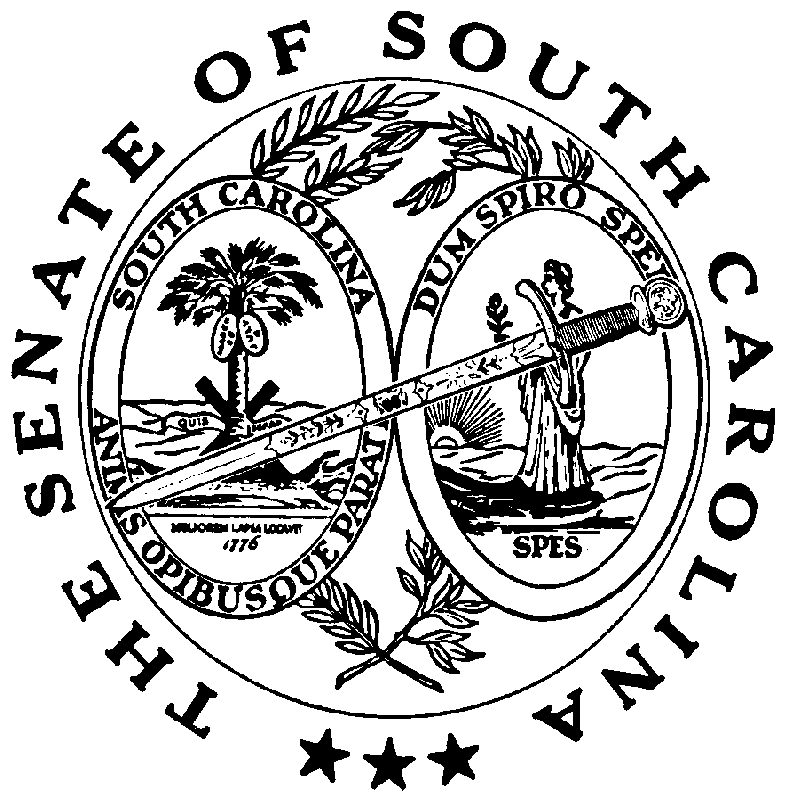 